ВОЛОГОДСКАЯ ОБЛАСТЬ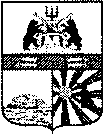 ГОРОД ЧЕРЕПОВЕЦМЭРИЯФИНАНСОВОЕ УПРАВЛЕНИЕРАСПОРЯЖЕНИЕ29.08.2019 № 58О внесении изменений в распоряжение финансового управления мэрии от 11.12.2018 № 68В соответствии с распоряжением мэрии города от 14.08.2019 № 1112-р «О внесении изменений в распоряжение мэрии города от 15.05.2019 № 699-р»:внести в приложение к распоряжению финансового управления мэрии от 11.12.2018 № 68 «Об утверждении кодов городского бюджета по классификации «Тип средств» на 2019 год и плановый период 2020 и 2021 годов» следующие изменения:1. Строку: заменить строкой следующего содержания:2. Строку: заменить строкой следующего содержания:Заместитель мэра города,начальник финансового управления мэрии 	                                           А.В. Гуркина«01 06 14Субсидия из городского бюджета на иные цели муниципальному автономному общеобразовательному учреждению «Общеобразовательный лицей АМТЭК», находящемуся в ведении управления образования мэрии, в части расходов, носящих разовый характер, не учитываемых при определении размера субсидии на финансовое обеспечение выполнения муниципального задания, согласно распоряжению мэрии города от 15.05.2019 № 699-р»«01 06 14Субсидия из городского бюджета на иные цели муниципальным автономным общеобразовательным учреждениям, находящимся в ведении управления образования мэрии, в части расходов, носящих разовый характер, не учитываемых при определении размера субсидии на финансовое обеспечение выполнения муниципального задания, согласно распоряжению мэрии города от 15.05.2019 № 699-р».«06 06 14Целевая субсидия на иные цели муниципальному автономному общеобразовательному учреждению «Общеобразовательный лицей АМТЭК», находящемуся в ведении управления образования мэрии, в части расходов, носящих разовый характер, не учитываемых при определении размера субсидии на финансовое обеспечение выполнения муниципального задания, согласно распоряжению мэрии города от 15.05.2019 № 699-р»«06 06 14Целевая субсидия на иные цели муниципальным автономным общеобразовательным учреждениям, находящимся в ведении управления образования мэрии, в части расходов, носящих разовый характер, не учитываемых при определении размера субсидии на финансовое обеспечение выполнения муниципального задания, согласно распоряжению мэрии города от 15.05.2019 № 699-р».